МАУ ДО «Сорокинский центр развития ребенка – детский сад №1»Подбор материала для работы с дошкольниками на тему: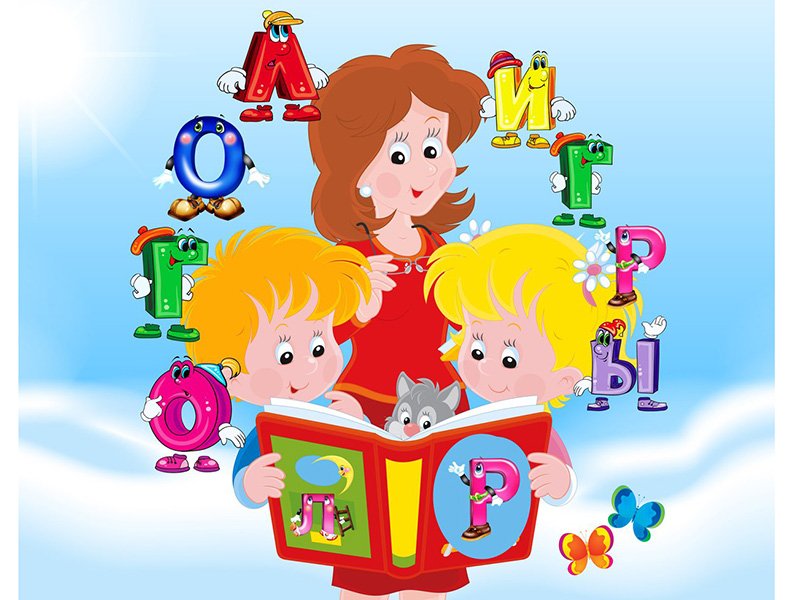 С.Б.Сорокино,2019гАвтоматизация звуков с помощью игровых приемов.Проводя обыкновенные традиционные занятия с детьми, я заметила, что очень трудно бывает удержать внимание, пробудить интерес к изучаемому звуку, а еще сложнее закрепить и активно использовать автоматизируемый звук в самостоятельной речи. Причиной этому являются монотонные упражнения при автоматизации звуков, которые очень быстро утомляют ребенка, вызывают негативное отношение к речевой деятельности. Это объективно подтолкнуло меня к поискам нетрадиционных игровых методов и приемов, которые позволяют ребенку избежать скуки, заинтересовать, увлечь и удивить его так, чтобы ему самому захотелось участвовать в различных играх.Что же поможет нам разнообразить скучные занятия и сделать эту работу более увлекательной?Сегодня мы познакомимся с некоторыми игровыми приёмами автоматизации поставленных звуков в речь. Все предложенные приёмы можно использовать на разных этапах автоматизации звука, меняя речевой материал. Но для начала, давайте разберемся с вами, что же такое «автоматизация»? Это постепенный, последовательный процесс введения правильного звука в речь ребёнка. Если Ваш ребёнок только начал выговаривать изолированно тот или иной звук, то не следует просить его произносить в словах и предложениях. Работа по автоматизации звукаведётся под контролем учителя – логопеда. Этап автоматизации звука, как правило, самый длительный из процессов коррекции звукопроизношения.Автоматизация любого звука включает в себя:• автоматизацию изолированного звука;• автоматизацию звука в слогах;• автоматизацию звука в словах;• автоматизацию звука в словосочетаниях;• автоматизацию звука в предложениях;• автоматизацию звука в связной речи.Обычно это происходит следующим образом: логопед прорабатывает необходимый речевой материал на своих занятиях и даёт родителям рекомендации для работы с ребёнком дома. Зачастую такие рекомендации содержат исключительно речевой материал, проговаривание которого обычно быстро надоедает детям. Для повышения эффективности коррекционной работы и интереса детей к занятиям используются различные игровые приёмы.Условно разделяют приёмы автоматизации поставленных звуков в речь на четыре группы:•Проговаривание с элементами пальчиковой гимнастики;•Приёмы на основе продуктивной деятельности детей;•Приёмы с использованием информационно-компьютерных технологий;•Приёмы, предусматривающие использование различных предметов.Уважаемые родители! Как же сделать Ваши занятия с ребенком интересными, разнообразными, а главное продуктивными?Предлагаю Вам различные игровые задания, направленные не только на автоматизацию поставленных звуков, но и на развитие мелкой моторики, чувства ритма, графических навыков у детей. Ребенок быстрее запомнит новый звук, если его не просто механически повторять, а играть с ним. Если играть с ребенком каждый день, то речь будет чистой и правильной. Шепелявость и картавость не будут больше спутниками Ваших детей. Успехов Вам!Проговаривание с элементами пальчиковой гимнастики. Во-первых, нам могут помочь наши пальцы и пальцы ребёнка. Я предлагаю следующие упражнения.«Колечки». Соединяем кончики большого и указательного пальца так, чтобы получилось колечко, называем заданный слог (слово). Теперь так же по очереди со всеми пальцами: на каждое колечко произносим необходимый слог. Упражнение можно выполнять сначала с большого пальца, затем с мизинца.«Цветок». Заданный слог (слово) проговаривается с постепенным разгибанием и загибанием пальчиков (лепестки открываются и закрываются).«Пирожки». Лепим воображаемые пирожки с «волшебной» начинкой и проговариваем речевой материал. Это также может быть и изолированный звук, и слог, и слово.«Крыша». Соединяем по очереди подушечки пальцев правой и левой рук: большие, указательные, средние, безымянные, мизинцы. На каждое соединение произносим заданный слог (звук, слово).«Пианино». Стучим по столу пальцами, имитируя игру на фортепиано. На каждое прикосновение называем слог или слово.Для упражнений «Колечки», «Крыша», «Пианино» можно предложить и следующее задание: ребёнку предлагается слово с заданным звуком, например, со звуком [с] – «смелый», и на каждое соединение пальцев ребёнок придумывает словосочетание с этим словом (смелый мальчик, смелый котёнок и другие).«Скажи столько же». Взрослый хлопает в ладоши (1-4) раза, ребёнок повторяет заданный звук (слог, слово) столько раз, сколько хлопков выполнил взрослый.«Колокольчик». Ребенок проговаривает речевой материал с отрабатываемым звуком. Родители оценивают правильное произношение звоном колокольчика (бубна и т. д.)«Собери пирамидку». Ребенок нанизывает колечки на стержень пирамидки в том случае, если правильно проговаривает слоговые ряды, слова.«Кнопочки». Ребенок проговаривает слог (слово) с автоматизируемым звуком, нажимая пальчиком на «кнопочку» (нарисованный кружок, квадрат, рыбка, цветок и другие). Сколько кнопочек – столько повторов.«Волшебная веревочка». Ребенок наматывает веревочку (ленточку) на пальчик, проговаривая звук, предложения, чистоговорки.«Счеты». Ребенок произносит слово столько раз, сколько колесиков отложено на счетах, либо произносит речевой материал с одновременным движением колесика.Научи Петрушку. Родители берут пальчиковую куклу и просит ребенка научить ее правильно произносить тот или иной звук или слог. Ребенок выступает в роли учителя, Петрушка - ученика.Приёмы на основе продуктивной деятельности детей. Если Ваш ребёнок любит рисовать или лепить, то ему отлично подойдут упражнения из второй группы приёмов. Это самая творческая группа. Автоматизация звука происходит в процессе продуктивной деятельности (когда результат деятельности какой-нибудь продукт – рисунок, аппликация и т. д.). Можно назвать следующие приёмы – рисование палочек, клеточек, кружочков, камешков, цветочков при одновременном произнесении материала. Интереснее будет, если это рисование будет по заданию. Например, нарисуем забор, чтобы коза не зашла в огород. Ребёнок проговаривает слово и рисует палочку – дощечку забора. Рисовать можно чем угодно: мелом, карандашами, красками. Можно рисовать на песке, манке. Лепка шариков из пластилина.«Узоры». Ребенок рисует чередующиеся фигурки с одновременным произнесением слов. Каждая фигурка обозначает слово.«Дорожка». Дети рисуют или выкладывают поочередно вертикальные и горизонтальные палочки с одновременным произнесением двух заданных слов.«Строим дом». Уложим три кирпича са; теперь четыре кирпича сы, теперь пять кирпичей со, теперь шесть кирпичей ус и т. д. Можно сопроводить эту игру рисованием домика. Мы построили для звука [с] чудесный дом. Давай в нем отдохнем и немного поиграем в веселые игры.«Жук». Игровое поле помещено в файл, на поле изображен большой жук. Во время произношения ребенок фломастером рисует кружки на изображении жука, «украшая»его.Самая современная группа приёмов – это конечно специальные компьютерные игры. Они несомненно заинтересуют ребёнка. Однако, необходимо помнить, что перед использованием любой из таких игр необходима консультация учителя-логопеда. (Логопед с помощью экрана и ноутбука демонстрирует игры для автоматизации звуков).Самая большая группа приёмов - упражнения с различными предметами.Песочные часы. Проговариваем речевой материал до тех пор, пока в часах не закончится песок.Юла (маленький волчок). Проговариваем речевой материал, пока крутится волчок или юла. Можно использовать маленький волчок, который раскручивается пальцами. В этом случае упражнение будет развивать и мелкую моторику пальцев рук ребёнка.Массажный мяч. Проговаривание речевого материала сопровождается действиями с массажным мячом – поглаживанием, катанием, сжиманием.Скрепки скрепляем друг с другом и получаем цепочку. Интереснее ребёнку будет если скрепки разноцветные. На каждую скрепку называем звук (слог, слово, предложение).«Лови – бросай». Взрослый бросает мяч ребенку и говорит слова с заданным звуком. Ребенок бросает мяч обратно и повторяет названное слово. Можно повторять, изменяя слово (в ед. и мн. ч., в уменьшительно – ласкательной форме и т. д.)Бусинки. Собираем бусы. Задание аналогично заданию со скрепками. Можно учитывать и цвет бусин и скрепок, например брать только те цвета, в названии которых слышится звук [р]. Другой вариант, например, красный – «са», желтый – «со», синий – «су», зеленый – «сы». Нанизывая большие бусины, ребенок произносит слог громко, а нанизывая маленькие – тихо.Прищепки. Цепляем прищепки на какую–нибудь фигуру, например, если возьмём жёлтый круг и жёлтые прищепки, то получится солнышко и лучики. Присоединение каждого лучика сопровождается произнесением речевого материала.Мозаика. Собираем несложные узоры. Ребёнок должен правильно сказать звук (слог, слово, словосочетание, предложение, чтобы заработать деталь.Мыльные пузыри. Вдуваем слово в волшебный пузырь. Ребёнок называет правильно слово и выдувает мыльный пузырь.Мяч. Взрослый называет звук (слог, слово) и бросает ребёнку мяч. Ребёнок ловит мяч, повторяет звук (слог, слово) и бросает мяч взрослому.Скакалка. На каждый прыжок называем слог.Сортировка мелких предметов. В большой ёмкости перемешаны различные мелкие предметы. Это могут быть макароны разных сортов, фасоль, разноцветные пуговицы или бусины. Понадобятся и более мелкие ёмкости по количеству сортов предметов. Взрослый даёт задание, например, разложить пуговицы по размеру. Если ребёнок берёт крупную пуговицу, то он проговаривает слог «ша», если мелкую – то «шу», пуговицу среднего размера – «шо». Можно предложить припоминать слова с заданным звуком в слове. Данное упражнение позволяет не только автоматизировать звук в речь, но и прекрасно тренирует мелкую моторику и психические процессы: мышление, внимание, восприятие.Для автоматизации звуков отлично подойдёт приём с использованием игрушек. Некоторые из них можно использовать для автоматизации изолированных звуков. Например, как рычит тигр – [р-р-р], как гудит самолёт – [л-л-л]. Можно учить игрушку говорить. В этом случае взрослый и ребёнок проговаривают речевой материал для игрушки.“Украсим ёлочку”, наряжая её, игрушками (со звуком Р, со звуком Ш). Проявляющаяся картинка. Перед ребенком на столе изображением вниз лежит разрезная картинка. После каждого выполнения задания части картинки переворачиваются, постепенно «проявляя» изображение. Таким образом, к концу занятия ребенок увидит картинку. Это может быть «подарок» для ребенка (изображение цветка, игрушки и др.) или портрет персонажа, который и приготовил все задания.Можно подготовить несложное пособие. Для автоматизации звуков (особенно в изолированной позиции) можно использовать различные дорожки и лабиринты. Их можно встретить в детских журналах, в интернете или нарисовать самим. Ребёнку предлагается произносить заданный звук до тех пор, пока он «бежит» по дорожке. Можно выложить дорожку цветными камешками или ракушками для какого-нибудь героя. Путь по карте («Остров сокровищ», «Зарытый клад»). Ребенку предлагается рисованная карта (можно использовать готовую настольно-печатную игру). Передвигаясь от одного пункта к другому, обозначая при этом свой путь фишкой, ребенок выполняет задания, преодолевая преграды. Прохождение пути по карте возможно в ходе одного задания, а может растянуться и на несколько. В конце пути ребенка ждет сюрприз.Песенка. Ребенок поет знакомую мелодию, используя вместо слов слоги с отрабатываемым звуком.Заключение.Выше перечисленные приёмы способствуют не только повышению интереса ребёнка к занятиям, но и развивают дополнительные процессы: мелкую моторику, внимание, мышление, ловкость. Необходимо помнить, что самое главное при выполнении всех этих упражнений – следить за правильным произнесением автоматизируемого звука и соблюдать рекомендации учителя – логопеда!Автоматизация звука Ш с помощью игровых приемов для детей дошкольниковЦель: автоматизация звука Ш в речи.
Задачи: 
1. Формировать у дошкольников правильное звукопроизношение, умение употреблять в своей речи этот звук правильно.
2. Разнообразить с помощью дидактической игры работу над закреплением правильного звукопризношения, заинтересовать детей.

Описание: Известно, что дидактическая игра – это эффективное средство логопедической работы с детьми. Уважаемые коллеги предлагаю вам в этот раз игры из своей копилки на автоматизацию звука Ш. Данные игры способствуют формированию правильного звукопроизношения в речи ребенка, развивают память, внимание, мышление, мелкую и общую моторику. Эти игры может проводить как логопед, так и воспитатель. Данная работа будет полезна логопедам, диффектологам, воспитателям, родителям.Содержание"Театр"
Скажи как "Весельчаков", приподнимая брови, делая шаловливое лицо: "ША-ША-ША-ША-ША-ША".
Скажи как "Грустяшкин", выражая печаль на лице: "ШУ-ШУ-ШУ-ШУ-ШУ-ШУ".
Скажи как "Боякин", сжимаясь всем телом: "ШО-ШО-ШО-ШО-ШО-ШО".
Скажи как "Спокоев", выражая спокойствие на лице: "ШИ-ШИ-ШИ-ШИ-ШИ-ШИ".

"В ладоши хлопай"
Ты, дружок, в ладоши хлопай,
Если Ш услышать сможешь.
Шапка, шубу, петушок,
Стол, лиса и малышок,
Школа, вилка, полка, кошка,
И картина, и картошка.

"Мы со слогами играем"
Мы со слогами играем,
Мы словечки получаем.
КОШ-КОШ-КА-КА,
Получилась кошка.
МЫШ-МЫШ-КА-КА,
Получилась мышка.
И т.д.

Пальчиковая игра "Пальчики-помощники"
Ну-ка, пальцы,
В ритме каждой строчки сжимаем пальчики в кулак.
Вышли в ряд!
Будем пальцы загибать,
Будут пальцы помогатьСлоги и слова считать!
ШУ-ШО-ША,
Загибаем пальчики на одной руке.
ШУБКА-ШОРОХ-И ЛАПША,
Загибаем пальчики на другой руке.
ШЕ-ШУ-ШИ,
Загибаем пальчики на одной руке.
ШЕЯ-ШУМ-И МАЛЫШИ. 
Загибаем пальчики на другой руке.

Доскажи словечко
Взрослый начинает слово в словосочетании или в предложении, а ребенок должен его закончить, добавляя слог, затем произнося слово полностью.

Доскажи ША
Кукла Ма... (ша).
Кукла Да... (ша).
Мальчик Па... (ша).
Мальчик Ле... (ша).
Девочка Ната... (ша).
Вкусная ка... (ша). 

Доскажи ШИ
Андрюша моет у... (ши).
Кошку боятся мы... (ши).
В лесу цветут душистые ланды... (ши).
В детский сад ходят малы... (ши).
Наши рисунки хоро... (ши).

Доскажи ШЕ
Мама купила шубку Ната... (ШЕ).
Мама заботится о малы... (ШЕ).
Папа купил шахматы Ле... (ШЕ).

Доскажи ШУ
Мы встретили мальчика Ле... (ШУ).
Мы проводили в школу Ната... (ШУ).
Мама уложила спать Да... (ШУ).
Нужно доесть ка... (шу).

"Помоги кукле Маше правильно говорить"

Взрослый сажает куклу и говорит, что кукла Маша очень плохо разговаривает, совсем как маленькая девочка. Взрослый говорит неправильно от имени куклы слова, заменяя звук Ш на С, и просит ребенка исправить Машины ошибки.

Сапка, мысата, лосадка, месок, пусок, суба, петусок, больсой, Мисутка и т. д.

"Все, что знаем, называем"

Семья
Когда всю семью мы вспоминаем,
Ритмично сжимаем пальцы в кулак.
То четко ШШШШ мы повторяем.
Бабушка, дедушка, братишка и я,
Загибаем пальчики.
Это все моя семья!

Одежда
Когда одежду мы называем,
Ритмично сжимаем пальцы в кулак.
То четко ШШШШ всегда повторяем.
Шарф, шапка, шорты, шуба -
Загибаем пальчики.
Сказать все четко это нужно!

Домашние животные
Домашних животных мы вспоминаем,
Ритмично сжимаем пальцы в кулак.
Очень ласково всех называем.
Слушай внимательно и отгадай,
Кто же здесь лишний?
А ну, называй!
Барашек, лошадка, мишутка и хрюша,
Загибаем пальчики.
Сейчас я узнаю как же ты слушал!Картотека заданий по автоматизации звука РРечевой материал в заданиях традиционно разделён в зависимости от позиции автоматизируемого звука в слове. Задания могут быть использованы при развитии фонематического слуха и расширения словарного запаса дошкольников. При отсутствии у ребёнка звуков [С], [Ш] , [Л] и других, не рекомендуется произносить слова с этими звуками. В практической деятельности учителя-логопеды могут варьировать порядок заданий.
ЗАНЯТИЕ 1.1. Повтори слоги:2. Повтори слова:
3. «Большой – маленький»4. «Запомни – повтори»:
5. Повтори словосочетания:
6. Повтори предложения:
ЗАНЯТИЕ 2.1. Повтори слоги:2. Повтори слова:3. Повтори пары слов:4. Повтори чистоговорки:5. Повторите словосочетания:6. Заучи скороговорку:Из-за леса, из-за гор 
Едет дедушка Егор.
ЗАНЯТИЕ 3.1. Повтори слова:2. Повтори чистоговорки:3. «Запомни – повтори»:4. Повтори словосочетания:5. «Один – много»﻿6. Заучи скороговорку:Тарара-тарара - поднимайся, детвора!
Тарара-тарара – в детский сад идти пора!
Туруру-туруру – поднимаем детвору.
Тырыры-тырыры – нету дома детворы.ЗАНЯТИЕ 4.1. Повтори слова:2. Договори последний слог:«РЫ»
Мото…, забо…, набо…, помидо…, самова…, узо…, мунди…, ша…, па….«РА»
Но..., го…, па…, иг…, детво..., жа…, Ю…, И…, кону…, фа…, панте….3. Повтори чистоговорки:4. Повтори предложения:Маруся собирает помидоры.
Рома собирает горох.
Дорога ведёт в город.
У Раи новый сарафан.
Тамара печёт пирог.
Юра не боится мороза.
Корова идёт в сарай.
Ворона клюёт кукурузу.
Роме купили гитару.
Буратино идёт на урок.
На пароходе много детворы.5. Заучи скороговорку:Рано, рано, поутру
Скачет рыжий кенгуру.
ЗАНЯТИЕ 5.1. Повтори слоги:2. Повтори слова:3. Повтори словосочетания:4. «Назови ласково»5. Заучи скороговорки:Заяц Егорка 
Свалился в озёрко.
Бегите под горку, 
Спасайте Егорку!Чёрной ночью чёрный кот
Прыгнул в чёрный дымоход.
ЗАНЯТИЕ 6.1. Повтори слоги:2. Повтори слова:3. Повтори слоги и слова:4. Повтори фразы:5. Заучи скороговорку:Все бобры добры для своих бобрят.
ЗАНЯТИЕ 7.1. Повтори слоги:2. Повтори слова:3. Повтори цепочку слов:4. Измени слова по образцу:5. Повтори предложения:Грузить груши в грузовик.
Громко грохочет гром.
В небе гром и грохот.
Грызуны грызут огрызок.
На градуснике пять градусов.
Громко грузят груз.
На границе прочная ограда.
В графине грушевый сироп.
Наградить грамотой и наградой.
В группе громкий смех.
Купить гранатовый браслет.6. Заучи скороговорку:В небе гром, гроза,
Закрывай глаза.
Грома нет, трава блестит.
В небе радуга стоит.
ЗАНЯТИЕ 8.1.Повтори слоги:2. Повтори слова:3. «Назови ласково»4. Повтори словосочетания:5. Заучи скороговорку:Красной краскою Егор
Красит крышу и забор.
ЗАНЯТИЕ 9.1. Повтори слова (слова содержат два звука Р):2. Повтори словосочетания:3. Заучи скороговорки:Три сороки–тараторки 
Тараторили на горке.
(А. Тараскин)Проворонила ворона воронёнка. Автор материала: Макатрова Ирина ВасильевнаАвтоматизация звука З.Упражнение «Рассерженная муха»Муха, когда попадает в сеть паука,  жужжит: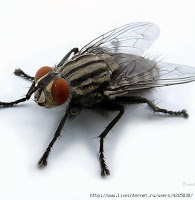 «З – з – з …».Повтори 5 раз.Автоматизация  звука [з] в прямых слогахЗА – ЗА – ЗА – ЗА – ЗАЗЫ – ЗЫ – ЗЫ – ЗЫ – ЗЫЗО – ЗО – ЗО – ЗО – ЗОЗУ – ЗУ – ЗУ – ЗУ – ЗУАвтоматизация  звука [з] в обратных слогахАЗЗ – ОЗЗ – УЗЗ – ИЗЗЕЗЗ – ЁЗЗ – ЮЗЗ – ЯЗЗАвтоматизация  звука [з] в интервокальных слогахАЗА – АЗО – АЗУ – АЗЫУЗА – УЗО – УЗУ – УЗЫОЗА – ОЗО – ОЗУ – ОЗЫЫЗА – ЫЗО – ЫЗУ – ЫЗЫАвтоматизация  звука [з] в слогах со стечением согласныхЗНА – ЗНО – ЗНУ – ЗНЫЗМА – ЗМО – ЗМУ – ЗМЫЗВА – ЗВО – ЗВУ – ЗВЫЗДА – ЗДО – ЗДУ – ЗДЫАвтоматизация  звука [з] в словах, звук в началеЗА: за-то, за-пад, за-мок, за-вод, за-кон, за-кат, за-пах, за-гон, за-бег, за-пев, за-выть, за-быть, зай-ти, зай-ка, заг-нать, за-бо-та, за-ба-ва, за-те-я,  за-ви-ток, за-ку-ток, за-га-дать, за-ду-мать, за-ко-пать, за-ки-дать, за-хо-теть, за-ки-нуть, за-ки-петь,  за-тя-нуть, за-о-хать, за-е-хать, за-бе-гать, за-бо-дать, за-инь-ка, за-пон-ка, за-гад-ка,  за-вет-ный, за-да-ни-е, за-да-ва-ка, за-би-я-ка, за-го-то-вить, за-го-тов-ка;ЗО: Зо-я, зонт, зон-тик;ЗУ: зу-бы, зуб, зу-бок, зуб-ной, зу-бат-ка;ЗЫ: зыб-кий.Автоматизация  звука [з] в словах, звук в начале, со стечением согласныхЗнать, знак, звон, звать, зной, звук, зво-нок, зна-мя, зва-ный, зна-ток, зво-нить, звон-кий, зна-ко-мый, зна-ко-мить.Автоматизация  звука [з] в словах, звук в серединеЗА: ва-за, ба-за, ко-за, на-зад, фа-зан, ка-зак, ма-зать, е-го-за, ме-ду-за, ми-мо-за, у-ка-зать, на-ка-зать, по-ка-зать, мо-за-и-ка, не-за-буд-ки, у-ка-за-ни-е.АЗ: наз-вать, аз-бу-ка, наз-ва-ни-е;ЗО: би-зон, во-зок;ОЗ: воз-дух;ЗУ: ве-зу, ма-зут, вни-зу;ЗЫ: во-зы, та-зы, ко-зы, ва-зы, я-зык, му-зы-ка, му-зы-кант, на-зы-вать;ИЗ: из-ба, из-гиб, из-мять, из-бы-ток, из-нан-ка, из-да-ни-е.Автоматизация  звука [з] в словах с двумя этими звукамиЗавязать, зазвонить, зазнайка, зазывать, замазать, заноза, изъездитьАвтоматизация  звука [з] в словосочетанияхНовый зонт, забавный зайка, новые тазы, знакомая музыка, знакомый музыкант, знойный день, звонкий звонок, званый обед, забавный котёнок, заводная коза, Зоина затея, тёмный закуток, зубная нить.Автоматизация  звука [з] в предложениях из 3 словУ Зои – коза. У Зои – зонт. Зоя покупает азбуку. Зоя загадывает загадки.Зоин папа – музыкант.Автоматизация  звука [з] в предложениях из 4 словЗоя знает много загадок. Зоя опаздывает на занятия. Зоя показывает азбуку зайке. Зоиного зайку зовут Зазнайка. Мама даёт Зое  зонтик.Автоматизация  звука [з] в предложениях из 5 словФазаны пьют воду из таза. Тётя Зоя звонит в звонок. Зоя под зонтом пасёт козу. На возу везут много замков. У тёти Зои нет зонта. Зоин зайка забияка и зазнайка. В вазах – мимозы и незабудки.Автоматизация  звука [з] в предложениях из 6 словУ замка – много  незабудок и мимоз.Мама загадывает Зое загадку о зайке.Автоматизация  звука [з] в чистоговоркахЗа – за – за, за – за – за  здесь привязана козаЗы – зы – зы, зы – зы – зы мало травки у козыЗу – зу – зу, зу – зу – зу отвязали мы козуЗа – за – за, за – за – за залезает в сад козаЗу – зу – зу, зу – зу – зу привязали мы козуЗа – за – за, за – за – за здесь привязана козаЗа – за – за, за – за – за идёт Зоина козаЗы – зы – зы, зы – зы – зы завиток у той козыЗу – зу – зу, зу – зу – зу напою водой козуЗа – за – за, за – за – за у избы в тени – козаЗа – за – за, за – за – за идёт коза, коза – егозаЗой – зой – зой, зой – зой – зой зайка идёт вместе с козойЗу – зу – зу, зу – зу – зу Зоя ведёт зайку и козуАвтоматизация  звука [з] в стихах***Две козы и два бизонаИстоптали все газоны.***У Зои – своя коза.Зовут козу Егоза.Не знает Зоя покоюС козою своей Егозою.***Мама Лизы, мама ЗиныПобывали в магазине.Лизе купили зайку,А Зине — мозаику.***Знает Зоя – иногдаПадает с небес звезда.Звездопад тех удивит,Кто, когда темно, не спит.***Много у зимы забот:Выпустить позёмки, вьюги,Замести везде пути —Ни заехать, ни зайти.***Знает Знайка всё о звёздах –Он  возводит звездолёт.На закате звездолётК звёздному пути пойдёт.Достигнет заданной звездыИ всем мигнёт из темноты.***Забывает медведь о заботах зимой,Спит он под завывание вьюг.Снегопады идут и позёмки метут,А медведь до весны видит сны.Автоматизация  звука [з] в текстахЗвонокЗвенит звонкий звонок. Он зовёт Зою на занятие. У Зои азбука. Она знает много букв.Заботливая хозяйкаУ Зои в загоне коза. Зовут козу Егоза. Зоя заботится о козе. У козы всегда в тазу вода. В знойный день Зоя пасёт козу под зонтом.Забавные звёздыНа небе засияли звёзды. Зоя и Лиза отодвинули занавеску и залюбовались звёздным небом. Звёзды подмигивали им. «Какие забавные звёзды!» — смеялись Лиза и Зоя. — «Так далеко от земли, а нас видят!»Автоматизация  звука [з] в скороговоркахВ загоне - бизоны, и козы - в загоне.Не забудет тётя Зоя загадать загадку Зое.На возах - тазы, у возов - две козы.У избы – мимозы, у мимозы – козы.Даёт тётя Зоя Зое зонт от зноя.Под мимозами козы едят мимозы.СПИСОК ЛИТЕРАТУРЫ:1.     Алифанова E.A., Егорова Н.Е. Логопедические рифмовки и миниатюры. Пособие для логопедов и воспитателей логогрупп. —     М.: «ГНОМ-ПРЕСС», 1999. — 80 с.2.     Спивак Е.Н. Звуки С, Сь, З, Зь, Ц. Речевой материал для автоматизации и дифференциации звуков у детей 5 – 7 лет / Е.Н.Спивак. – М.: Издательство ГНОМ иД, 2007. – 40 с.3.     Успенская Л.П., Успенский М.Б. Учитесь правильно говорить. Кн. Для учащихся. В 2 ч. Ч. 1. – М.: Просвещение, 1993. – 224 с.: ил.Автоматизация звука Ж1. Изолированно произносить звук [Ж]: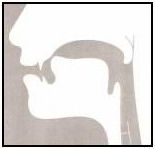  Артикуляция как при звуке [Ш]: губы в форме «рупора» (округлены и слегка вытянуты, видны верхние и нижние резцы; зубы заборчиком, приближены друг к другу, но не смыкаются, язык в форме «чашечки», широкий кончик языка поднят к передней части нёба, боковые края языка прижимаются к верхним коренным  зубам. Воздушная струя слабее, чем при звуке [Ш], направлена так же по середине языка вверх, воздух теплый. Но есть голосовые особенности: звук произносится с голосом (связки сомкнуты и вибрируют).Подражание жужжанию жука, пчелы, шмеля, вращению юлы и т.д.Ж-ж-ж-ж-ж…  2. Автоматизация в слогах:При произнесении слогов голосом выделяем звук [Ж].ЖАЖОЖУЖИЖЕ3. Автоматизация в сочетаниях слогов:При произнесении голосом выделяем звук [Ж].Жа-жа-жаЖо-жо-жоЖу-жу-жуЖи-жи-жиЖе-же-жеЖа-жо-жуЖи-же-жаЖо-же-жиЖу-жо-жеЖе-жа-жоЖа - жо - жу - жи - же
Жи - жа - жо - жу - же
Жо - жа - жу - жи - же
Же - жа - жо - жи - жу
Жу - жа - жо - жи - же4. Проговаривать слова, голосом выделяя звук [Ж]:Жа: жаль, жаба, жало, жатва, жать, Жанна, жадина, жалоба; жалеть, жакет, жасмин.Жо, жё: жёлоб, жёлудь, жёлтый.Жу, же: жук, Женя, жжение; жетон.Жи: жить, жила, жидкий, жито; живой, живот, животное.Ждать, жду, жгутик.5. Проговаривать слова, голосом выделяя звук [Ж]:Жа: ежата, вожак, вожатый, пижама, бежать, лежать, уважать; кожа, лужа, лежа, кожаный.Жо, жё: ожог, лужок, флажок, свежо, ножовка, медвежонок, утюжок, ежонок.Жу, же: лежу, хожу, гляжу, покажу, уже, уважение; вижу, вяжут, лижут, мажут.Жи: ножи, ужи, ежи, лежи, покажи, этажи, наживка; ежик, ужин, пыжик, дюжина, ухаживать, похожий, ужинать.Джем.6. Произносить слова со стечением согласных, голосом выделяя звук [Ж]:Важный, каждый, бумажный, багажник, монтажный, можно, дождик, ложный, тревожный, ножницы, пирожное, художник, нужно, дружно, дружба, лыжник, булыжник, южный, вьюжный, таёжный, нижний, ближний, пижма, книжный, между, прежде, одежда, Надежда, нежный, прежний, вежливый, прилежный, однажды, дважды, побеждать.7. Игра  на автоматизацию звука [Ж] в словах:         Инструкция: фишка стоит на букве Ж; 2 клеточки вправо, 1 клеточка по диагонали вниз вправо... какое слово? и т. д. Если фишка останавливается на пустой клеточке, то предложите самостоятельно придумать слово со звуком [Ж].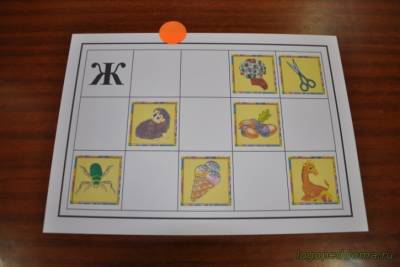 8. Образовать существительное с уменьшительно-ласкательным значением:Назови ласково.Снег – снежокстог –сапог –еж –нож –дождь –утюг –пляж –9. ДИ «Волшебный куб»:В кармашки куба вставить те картинки, в названии которых есть звук [Ж]. Затем, подбрасывая куб, определять место звука [Ж] в названии выпавшей картинки.    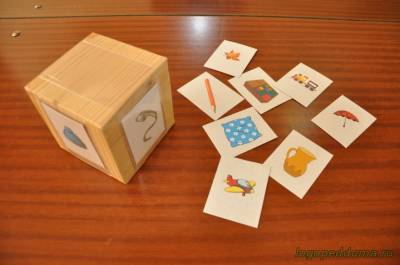 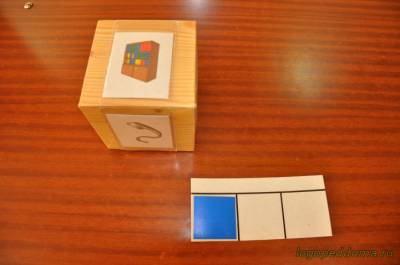 10. Проговаривать слова с двумя звуками [Ж]:Жажда, жижа, жужжать, желтокожие.11. ДИ «Ромашка»:Подобрать к ромашке те лепестки, в названии картинок которых есть звук [Ж].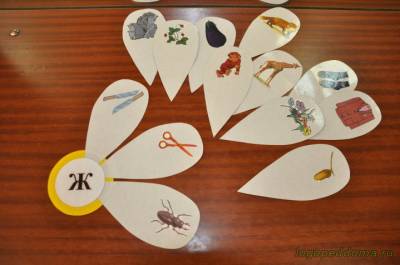 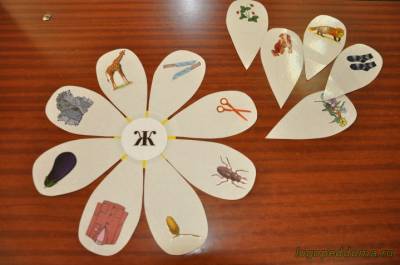 12. Образовать родственные слова:кожа – (кожаный, кожица, кожный …)уж – (ужонок, ужата, ужиха, ужинный …)ёж – (ежонок, ежата, ежиха, ежиный, ежовые, ёжиться …)13. ДИ «Сосчитай до 5»:ежонок –пиджак –ужонок –14. Проговаривать словосочетания, голосом выделяя звук [Ж]:Кожаный жакет                                жидкий мёднежная кожа                                     жадный Женямягкая пижама                                 вьюжный деньотважный капитан                           бумажная жабамамин утюжок                                  модный пиджакбежевый жакет                                 Женины тапкиновый утюжок                                  бумажный жукважный медвежонок                        надёжный вожакЖенина пижама                                снежный комжелтокожие жёлуди                         дюжина ежей15. Проговаривать предложения:Предложения проговаривать по блокам (первый абзац, после того как все хорошо произнесено – второй абзац и т. д.)    Вова - вежливый ребенок. Тетради на нижней полке. Багажный вагон впереди. Мама купила пирожное. Между деревьев снежная баба. Женя вытряхивает одежду. У Гены бумажная жаба. Сапожник починил обувь. Монтажники выполняют важную работу. Победитель - лыжник награжден подарками. В книжном магазине можно найти нужную книгу. Булыжник был мокрый от дождя.  Женя жуёт ежевику. У ужа ужата. Монтажнику нужна ножовка. У Жанны кожаный жакет. Женя и Жанна ужинают. У Жанны бумажная жаба. Ежата ждут маму-ежиху. Над пижмой жужжат жуки. Художник едет в Кижи. У ежихи и ежа ежата. Пижама, жакет и пиджак – это одежда. Женя живёт на пятом этаже.  Пижма пахнет нежно. Женин папа – художник. Медвежонок жуёт жито. У Жени живые ужи. Жанна даёт Жене ежевику. Женя вяжет маме жакет. Нет манжет у пижамы. Ежевика в бумажном пакете. Между пнями живут жабы. У Жени на ужин ежевика. У детей пижамы и жакеты. У жука надёжный дом между ветвей.  Дружно живёт детвора. Легко бежать по накатанной лыжне. У Жоры отец—монтажник, а у Жени - художник. Мой друг живёт на нижнем этаже. На нижней полке этажерки лежит журнал.  Жора бережёт одежду. Женя ожидает, когда перестанет дождик. Дождик лил уже дважды - жди урожай на грибы. Между окнами жужжит жук. Женя дважды побеждал в лыжных гонках. Дружно падают желуди.16. Проговаривать тексты:Тексты проговаривать при условии, что в речи есть звук [Р].Женя-рыбак.Женя любит удить. Он сам сделал удочку. Леску из жилки, блесну из железки. Уже рано утром Женя бежит удить. На лужайке Женя ловит жуков и копает червей. Это будет наживка. Наживку Женя держит в банке.      Бежит Женя к реке. Терпеливо ждет клёва. Рыбу он держит в ведре: так она будет свежее. Рыба шевелит жабрами. Приближается жара, и Женя идёт домой. Будет уха из свежей рыбы.Рыжик.Был у Рыжухи жеребенок. Жеребенок был рыжий. Женя звал его Рыжиком. Рыжик был слабый, еле на ногах держался. Рыжуха жалела жеребенка. Женя тоже жалел Рыжика. Ухаживал и помогал Рыжику. Когда Рыжик окреп, Женя водил его на лужок. Рыжик любил кружить по лужайке. Покружит, покружит и ляжет под стожок. Когда Рыжуху впрягли в телегу, Рыжик бежал рядом. У реки Рыжуху выпрягли. Рыжуха купалась сама, а Рыжика купал Женя. За лето Рыжик окреп.17. Проговаривать чистоговорки:У жука надежный дом,Жук живет, не тужит в нем.Жук жужжит, не унывает,Жу-жу-жу он напевает.Жа-жа-жа, жа-жа-жаТут ежата у ежа.Жи-жи-жи, жи-жи-жиМне ежаток покажи.Жа-жа-жа, жа-жа-жаУходите от ежа.Жи-жи-жи, жи-жи-жиВ моем доме этажи.Жа-жа-жа, жа-жа-жаПодо мной два этажа.Жа-жа-жа, жа-жа-жаНадо мной два этажа.Же-же-же, же-же-жеНа каком я этаже?Жужжит над жимолостью жук.Тяжелый на жуке кожух.Каждый жук жужжит о том,Как же жутко быть жуком –Каждый может обижать.Как об этом не жужжать?Золотистый, как из бронзы,Жук кружится возле розыи жужжит: "Жу-жу, жу-жу"Очень с розами друж-жу!"Дождик, дождик, не дожди.Дождик, дождик, подожди.Дай дойти до домуДедушке седому.Медвежонок неуклюжийЛапой шлепает по луже.Медвежонок кружится,Ловит лучик в лужице.На валежнике снежок.Под валежником клубок.Лежит ежик в зимнем сне.Оживится еж к весне.18. Проговаривать скороговорки:У ежа – ежата, у ужа – ужата.Даже ужу ужин нужен.Не живут ужи, где живут ежи.ЛИТЕРАТУРААлифанова Е.А., Егорова Н.Е. Логопедические рифмовки и миниатюры. – М., 1999.Анищенкова Е.С. Практическое пособие по исправлению звукопроизношения у детей. – М., 2007.Богомолова А.И. Логопедическое пособие для занятий с детьми. – СПб., 1994.Коноваленко В.В., Коноваленко С.В. Автоматизация шипящих звуков у детей. – М., 2006.Куликовская Т.А. 40 новых скороговорок. – М., 2008.Куликовская Т.А. Забавные чистоговорки. – М., 1999.Нищева Н.В. Картотека упражнений для автоматизации правильного произношения и дифференциации звуков разных групп. – СПб., 2010.Розе Т.В. Большой толковый словарь пословиц и поговорок русского языка для детей. – М., 2011.Спивак Е.Н. Звуки Ш, Ж, Ч, Щ. – М., 2007.Успенская Л.П., Успенский М.Б. Учитесь правильно говорить. – М., 1995.РА-РА-РА
РУ-РУ-РУРО-РО-РО
РЫ-РЫ-РЫРА-РО-РУ
РО-РЫ-РАРЫ-РУ-РА
РУ-РА-РОРак
Работа
Радио
Рана
Рама
Ранетка
Ракета
Раярот
рога
розы
родина
Рома
рота
роса
роботрыба
рыбак
рысь
рынок 
рыть
рывок
рыдать
рыдание рука
рукав
ручка
рубить
рубаха
руда
рубка
рубанокРука- ручка
Рубаха-…
Рана-…
Рот-…
Рома-…Рыба-….
Ракета-…
Роза-…
Рога-…
Рая-…Рак-рана
Рама-Рая
Радио-работа
Ракета-ранетка рог-рога
рот-ров
рота-роза
родина-Россиярыба-рыбак
рысь-рыть
рынок-рывок
рывина-рычагрука-рукав
ручка-рубка
руда-рубить
рубка-рубанокРозовые розы.
У Раи розы.
Родной дом.
Ровный ров.
Разные рукава.
Разбитая раковина. Разные шары.
Рычание рыси.
Робкий Рома.
Румяный рулет. 
Рыбный рынок. 
Радостные родители.Рома поймал рыбу.
Роза рассказывает рассказ.
Рабочие рыли ров.
Рая радует родителей. Рая надевает рукавицы.
В рундуке рабочая роба.
Рая растит розы.
У Ромы родинка.У рубахи длинные рукава.
Рома поедет к родным.
У Ромы ракета. 
Рабочий идёт на работу.АР-АР-АР
УР-УРУР
ИР-ИР-ИР ОР-ОР-ОР
ЫР-ЫР-ЫР
ЯР-ЯР-ЯРАР-ОР-УР
ОР-ЯР-ИР ИР-АР-ОР
УР-ЫР-АРПар
Дар
Шар
Удар
Комар
Загар
Бархор
бор
забор
топор
выбор
мотор
наборпир
мир
тир
кефир
зефир
мундир 
командирветер
вечер
мастер
веер
катер
номер
танкербугор
помидор
мухомор
договор
отпор
узор
дворХор-бор
Топор-забор
Мотор-набор
Пар-шар
Удар-загар
Товар-базарпир-мир
кефир-зефир
ветер-вечер
катер-номер
помидор-мухомор
двор-узорОР-ОР-ОР – в поле мухомор.
АР-АР-АР - в небе пар.
УР-УР-УР – длинный шнур.
ИР-ИР-ИР – Рома пьёт кефир. ОР-ОР-ОР – не работает мотор.
АР-АР-АР – на носу сидит комар.
УР-УР-УР – уведите кур.
ИР-ИР-ИР – я хочу увидеть мир.Новый забор.
Поёт хор. 
У Раи загар.
Родной двор. 
Сильный боксёр.
Ядовитый мухомор.
Дать отпор.
Пойду на базар.Вкусный зефир.
Российский сыр.
Пить кефир.
Купить самовар.
Сказка «Мойдодыр».
Пятый номер.
Вышивать узор.
Подмету двор.Гора
Дыра
Ура
Нора
Кора
Пора
Иратара
пара
фара
гитара
Вера
Кира
Юра конура
контора
игра
фанера
пантера
детвора
жарабаран
варан
буран
пират
парад
карат
Марат ворона
корона
порог
творог
урок
горох
народгород
воробей
хоровод
пароход
герой
дорога
воротаперо
озеро
бюро
ведро
утро
ядро
бедроРа-ра-ра- тонкая кора.
Ро-ро-ро- новое перо.
Ры-ры-ры- в небе комары.
Ру-ру-ру- скачет кенгуру.Ра-ра-ра- высокая гора.
Ро-ро-ро- новое ведро.
Ры-ры-ры- купим всем шары.
Ру-ру-ру- много ягод наберу.Кора-гора-нора
Ура-пора-игра
Фара-пара-гитараЮра-Ира-Вера
игра-конура-детвора
фанера- пантера-контораТонкая кора.
У забора нора.
Короткий карандаш.
Ароматный пирог.
Широкий порог.Идёт детвора.
Ровная дорога.
Родной город.
Розовая пантера.
Старое корыто.Старый сарай.
Острые топоры.
Дорогой подарок.
Серая ворона.
Румяный каравай.Гора-горы
Нора-норы
Дыра дыры
Пар-пары
Комар-комары
Базар-базары
Фара-фарыузор-узоры
мухомор-мухоморы
топор-топоры
шар-шары
удар-удары
набор-наборы
мотор-моторыБарабан
Таракан
Караван
Ураганмуравей
каравай
веранда
баранкаворотник
огород
бородавки
породапоросёнок
хворост
паровоз
боровикпирамида
мороз
корона
гороскопРа-ра-ра- начинается игра.
Ро-ро-ро- мы поедем на метро.
Ры-ры-ры- добежали до горы.
Ру-ру-ру- ручку новую беру.Ра-ра-ра- весенняя пора.
Ра-ра-ра- мне домой идти пора.
Ры-ры-ры- сидит мышка у норы.
Ру-ру-ру- закатили мяч в дыру.АРКА-АРКА-АРКА
ОРКА-ОРКА-ОРКАУРКА-УРКА-УРКА
АРКА-УРКА-ОРКААрка
Арфа
Карта
Марка
Парта
Мартакарман
картон
картина
картофель
гардина
гармонь горка
норка
корка
порка
тёрка
каморкаферма
верба
бирка
фирма
пурга
Муркапарк
март
порт
корм
торт
бортверх
карп
герб
корт
горн
морсСтарая горка.
Северный город.
Озорной воробей.
Короткий ворс.
Яркая картина.
Чёрный картон.Морской ветер.
Красивые марки.
Царский герб.
Маркая куртка.
Собирать картофель.
Морковный сок.Торт – тортик
Марка-…
Парта -…
Карта-…карман -…
гармонь -…
картина -…
верба -…Мурка -…
морс -…
шарф -…
зерно -…ПРА-ПРА-ПРА
ПРО-ПРО-ПРОПРУ-ПРУ-ПРУ 
ПРЫ-ПРЫ-ПРЫПравда
Правый
Праздник 
Правильный 
Право 
Прадед
Практика
Прачкапробка
проба
продукты
просо
простой
провод
продать
проходпрут
прутик
пруд
пружина
прыгать
прыжок
прыгун
прыгуньяБРА-БРА – брак
БРА-БРА – браво
БРА-БРА – брать
БРА-БРА – брат
БРА-БРА – брань
БРА-БРА – кобра
БРА-БРА – зебраБРО-БРО - брови
БРО-БРО - бросать
БРО-БРО - брод
БРО-БРО - бродить
БРО-БРО - бросок
БРО-БРО - бронза
БРО-БРО - бронхитБРУ-БРУ – брус
БРУ-БРУ – брусок
БРУ-БРУ – брусникаБРЫ-БРЫ - брысь
БРЫ-БРЫ - брызги
БРЫ-БРЫ – брынза
БРЫ-БРЫ - бобрыРовные бруски.
У Ромы бронхит.
Бравый офицер.
Бронзовая награда.
Проводить брата.
Брызгать в пруду.Бросать пробку.
Прыгать с горы.
Упругая пружина.
Простой карандаш.
Мы видели зебру и кобру.
Проходить по проходу.ГРА-ГРА-ГРА
ГРО-ГРО-ГРОГРУ-ГРУ-ГРУ 
ГРЫ-ГРЫ-ГРЫГРА-ГРО-ГРУ-ГРЫ
ГРО-ГРЫ-ГРА-ГРОГрад
Грач
Граф
Грамм
Гранат
Граната
Грамотаграбли
грачата
графин
графиня
градусник
градусы
границагром
гроза
грохот
громкий
грозный
груз
грузитьгрубый
грустный
грузить
груша
группа
грузовик
груздьгрызун
грызть
ограда
награда
игра
фотография
игрушкаГрад – грамм – грач
Гром – грохот – грозагруз – грузить - грузовик 
грызть – грызун – огрызокГрабли – гранат – грамота
Громко – грубо – грустноограда – награда - граната
груша – грачата - группаГранат – гранатовый
Груша – грушевыйгромкость – громкий
грубость – грубыйгруз - грузовой
группа – групповойКРА-КРА-КРА
КРО-КРО-КРОКРЫ-КРЫ-КРЫ
КРУ-КРУ-КРУКРА-КРА-КРО
КРУ-КРУ-КРЫКРО-КРО-КРУ
КРЫ-КРЫ-КРАКраска
Краб
Крапива
Кран
Край
Красота 
Красныйкрот
кров
кровь
крона
кроха
кросс 
кроликкруг
крупа
крутить
кружить
кружок
круто
крутойкрышка
крыть
крыса
крыша
крышка
крылья
КрымКран – краник
Краб – крабик
Крот -…
Круг -…
Крыса -…
Крыша -…
Крылья -…крыльцо -…
кроссовки -…
краска -…
кружка -…
крапива -…
открытка -…
окрошка - ….Красный сарафан.
Крытый рынок.
Чёрная краска.
Открытая форточка.
Красивый кролик.Старая фотография.
Крутой поворот.
Красная строка.
Крупный крыжовник.
Покрасить крышу.Укротитель тигров. 
Красивое покрытие.
Выкрашенное крыльцо.
Закрыть кран.
Закрутить крышку.Рупор
Радар
Гарнир
Турнир
Гонорар
Фарфорфермер
Аврора
характер
трактор
пробор
рапортпрорубь
гардероб
ярмарка
тараторка
мрамор
квартирамаркер
партнёр
курорт
хирург
пробирка 
программааэропорт
аэродром
бутерброд
круговорот
термометр
оркестрРазрыв
Разруха
Разгром
Размер
Разговорраскраска
раствор
конструктор
трансформер
скороговоркапростор
скороварка
пароварка
проигрыш
супермаркетинструктор
кругозор
разборка
маршрут
проигрышГромкий рупор.
Грамотный инструктор.
Просторная квартира.
Играет оркестр.
Яркая раскраска.
Крупный супермаркет.
Городской транспорт. 
Огромный размер. 
Красный раствор.Бутерброд с красной икрой.
Широкий кругозор.
Ровный пробор.
Красивая ярмарка.
Фарфоровая посуда.
Вечерняя программа.
Испорченная пароварка.
Трудная скороговорка.
Короткий разговор.